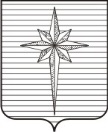 ПРОЕКТДума ЗАТО ЗвёздныйРЕШЕНИЕ00.12.2017											 № 000О принятии проекта решения Думы ЗАТО Звёздный «О бюджете ЗАТО Звёздный Пермского края на 2018 год и на плановый период 2019 и 2020 годов» в первом чтенииДума ЗАТО Звёздный РЕШИЛА:1.	Принять проект решения Думы ЗАТО Звёздный «О бюджете ЗАТО Звёздный Пермского края на 2018 год и на плановый период 2019 и 2020 годов» (далее – Проект) в первом чтении.2.	Утвердить основные характеристики бюджета ЗАТО Звёздный Пермского края (далее – Местный бюджет) на 2018 год: 1) прогнозируемый общий объём доходов Местного бюджета в сумме 252668,43 тыс. рублей;2) общий объём расходов Местного бюджета в сумме 252668,43 тыс. рублей;3)дефицит Местного бюджета в сумме 0,0 тыс. рублей. Утвердить основные характеристики Местного бюджета 2019 год и на 2020 год: 1) прогнозируемый общий объём доходов Местного бюджета на 2019 год в сумме 225543,07 тыс. рублей и на 2020 год 234789,37 тыс. рублей;2) общий объём расходов Местного бюджета на 2019 год  в сумме 227674,90586 тыс. рублей, в том числе условно утверждённые расходы в сумме 3600,0 тыс.рублей, и на 2020 год в сумме 236377,26586 тыс.рублей, в том числе условно утверждённые расходы в сумме 7120,0 тыс. рублей;3)дефицит Местного бюджета на 2019 год в сумме 2131,83586 тыс. рублей, на 2020 год в сумме 1587,89586 тыс.рублей.Установить, что дефицит Местного бюджета полностью покрывается за счёт изменения остатков на счёте по учёту средств Местного бюджета. Установить предельный объём муниципального долга ЗАТО Звёздный на 2018 год в сумме 0,0 тыс. рублей, на 2019 год в сумме 0,0 тыс. рублей, на 2020 год в сумме 0,0 тыс.рублей.Установить верхний предел муниципального долга ЗАТО Звёздный на 01.01.2019 в сумме 0,0 тыс. рублей, в том числе верхний предел долга по муниципальным гарантиям в сумме 0,0 тыс. рублей.Установить верхний предел муниципального долга ЗАТО Звёздный на 01.01.2020 в сумме 0,0 тыс. рублей, в том числе верхний предел долга по муниципальным гарантиям  в сумме 0,0 тыс. рублей.Установить верхний предел муниципального долга ЗАТО Звёздный на 01.01.2021 в сумме 0,0 тыс. рублей, в том числе верхний предел долга по муниципальным гарантиям в сумме 0,0 тыс. рублей.3.	Создать рабочую группу по подготовке Проекта ко второму чтению в следующем составе:Рожкова Г.А. - председатель Контрольной комиссии ЗАТО Звёздный (по согласованию);Ларина Е.В. - депутат Думы ЗАТО Звёздный, член комиссии по бюджетной политике Думы ЗАТО Звёздный;Ленкевич А.П. - депутат Думы ЗАТО Звёздный, член комиссии по бюджетной политике Думы ЗАТО Звёздный;Мухачев Д.Н. - депутат Думы ЗАТО Звёздный, председатель комиссии по бюджетной политике Думы ЗАТО Звёздный;Немтинова Л.П. - депутат Думы ЗАТО Звёздный, член комиссии по бюджетной политике Думы ЗАТО Звёздный;Солдатченко А.Н. - заместитель главы администрации ЗАТО Звёздный по финансовым вопросам, руководитель финансового отдела администрации ЗАТО Звёздный (по согласованию).4.	Опубликовать (обнародовать) настоящее решение установленным порядком в информационном бюллетене ЗАТО Звёздный «Вестник Звёздного».5.	Настоящее решение вступает в силу со дня принятия.Глава ЗАТО Звёздный –председатель Думы ЗАТО Звёздный					           И.А. Ободова